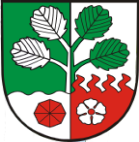 Obec Horní Olešnice Výpis usneseníz 1. veřejného zasedání zastupitelstva obce Horní Olešnice, konaného dne 24.03.2021 od 17.hod v zasedací místnosti obecního úřadu -Horní OlešniceObecní zastupitelstvo:1) ZO určuje ověřovatele zápisu Jiřího Mikulku a Romana Tomana a zapisovatelkou Mgr. Lenku GažikovouPro:     7, proti:     0, zdrželi se:    0Usnesení 1/01/2021 bylo schváleno 2) ZO schvaluje následující program zasedání ZO Zahájení, určení ověřovatelů zápisu a zapisovatele, schválení programu, kontrola zápisu a usneseníInventury majetku Obce Horní Olešnice Obecně závazná vyhláška č.1/2021 o místním poplatku z pobytuOznámení č.1/2021 pacht p.p.č. 963/4 v k.ú. Horní Olešnice Nabídka na projektové a inženýrské práce „Revitalizace návsi Horní Olešnice“ Výběrové řízení na vyhotovení projektové dokumentace pro vydání stavebního povolení „Obec Horní Olešnice – zásobování pitnou vodou‘‘  Žádost o poskytnutí dotace z rozpočtu Královéhradeckého kraje „Podpora prodejny potravin v Horní Olešnici 2021“Vyhlášení záměru na prodej p.p.č. 239/1 v k.ú. Horní Olešnice na výstavbu rodinného domu pro trvalé bydleníNabídka na nákup sypače vozovek na vozidlo MultikárRozpočtové opatření č. 13/2020, 1/2021, 2/2021 a 3/2021Různé informace, žádostiDiskuze, závěr                               Pro:     7, proti:     0, zdrželi se:    0Usnesení 1/02/2021 bylo schváleno 3) ZO bere na vědomí zápis z předchozího veřejného zasedání ZO4) ZO schvaluje inventarizační zprávu obce Horní Olešnice za rok 2020 včetně návrhu na vyřazení majetkuPro:     6, proti:     0, zdrželi se:    1 (M. Linková)Usnesení 1/03/2021 bylo schváleno5) ZO schvaluje Obecně závaznou vyhlášku č. 1/2021 o místním poplatku z pobytuPro:     6, proti:     0, zdrželi se:    1 (M. Linková)Usnesení 1/04/2021 bylo schváleno6) ZO schvaluje pacht části p.p.č. 963/4 o výměře cca 113 m2 v k.ú. Horní Olešnice dle zápisu z hodnocení nabídek pro pana xxxxxx xxxxxxx. Dále schvaluje uzavření pachtovní smlouvyPro:     6, proti:     0, zdrželi se:    1 (M. Linková)Usnesení 1/05/2021 bylo schváleno7) ZO bere na vědomí nabídku na projektové a inženýrské práce „Revitalizace návsi Horní Olešnice“8) ZO schvaluje výsledek výběrového řízení na projekt pro vydání stavebního povolení na akci „Obec Horní Olešnice – zásobení pitnou vodou“ dle protokolu z otevírání obálek a Smlouvu o dílo s firmou Vodohospodářská kancelář Trutnov, Ing. Vlastimil NovotnýPro:     6, proti:     0, zdrželi se:    1 (M. Linková)Usnesení 1/06/2021 bylo schváleno9) ZO schvaluje podání žádosti o dotaci z rozpočtu Královéhradeckého kraje „Podpora prodejny potravin v Horní Olešnici 2021“Pro:     6, proti:     0, zdrželi se:    1 (M. Linková)Usnesení 1/07/2021 bylo schváleno10) ZO bere na vědomí vyhlášení záměru na prodej p.p.č. 239/1 v k.ú. Horní Olešnice na výstavbu rodinného domu pro trvalé bydlení11) ZO schvaluje pořízení sypače na vozidlo Multikar od firmy Simed s.r.o., Dvůr Králové nad LabemPro:     6, proti:     0, zdrželi se:    1 (M. Linková)Usnesení 1/08/2021 bylo schváleno12) ZO bere na vědomí rozpočtové opatření č. 13/2020 dle návrhu13) ZO bere na vědomí rozpočtové opatření č. 1/2021 v pravomoci starosty obce14) ZO bere na vědomí rozpočtové opatření č. 2/2021 v pravomoci starosty obce15) ZO bere na vědomí rozpočtové opatření č. 3/202116) ZO bere na vědomí Porovnání všech položek výpočtu cen pro vodné a stočné za kalendářní rok 202017) ZO bere na vědomí nabídku respirátorů na obecním úřadě18) ZO bere na vědomí službu Mobilní pošta v Horní Olešnici a její zrušení z důvodu vytížení pošty19) ZO bere na vědomí Tříkrálovou sbírku20) ZO bere na vědomí sběr velkoobjemového odpadu ve dnech 12.04.2021 – 18.04.202121) ZO bere na vědomí sběr nebezpečného odpadu dne 05.06.202122) ZO bere na vědomí Zásady ochrany osobních údajů obce – GDPR23) ZO bere na vědomí informace - Sčítání lidu, domů a bytů v roce 202124) ZO bere na vědomí Žádost od MěÚ Trutnov o podporu Nadačního fondu při Oblastní nemocnici Trutnov, a.s.25) ZO bere na vědomí umístěním zemědělské víceúčelové stavby na p.p.č. 190/4 a 190/2 v k.ú. Horní Olešnice26) ZO bere na vědomí nabídku knihy Toulky podkrkonošskou minulostíUsnesení bylo vyhotoveno dne: 24. 03. 2021Zapisovatelka: Mgr. Lenka Gažiková                       ………..………………………Ověřovatelé:    Jiří Mikulka                                       ……………………………….                              Roman Toman                                  ………………………….……Starosta:           Petr Řehoř                                         ………..…………………..….Místostarosta:  Jiří Mikulka                                       ………..………………………                                Rozpočet obce Horní Olešnice na rok 2020 vč. R.O. č.13/2020Rozpočet obce Horní Olešnice na rok 2020 vč. R.O. č.13/2020R.O. č. 13/2020Příjmy11 109 235 KčPříjmyVýdaje10 394 959 KčVýdajeFinancování 81230 KčFinancování 8123Financování 8124- 714 276 KčFinancování 8124Financování 81150 KčFinancování 8115Rozpočet obce Horní Olešnice na rok 2021 vč. R.O. č.1/2021Rozpočet obce Horní Olešnice na rok 2021 vč. R.O. č.1/2021R.O. č. 1/2021Příjmy5 845 648 Kč36 626 KčVýdaje6 990 034 Kč145 000 KčFinancování 81230 Kč0 KčFinancování 8124- 714 276 Kč0 KčFinancování 81151 858 662 Kč108 374 KčRozpočet obce Horní Olešnice na rok 2021 vč. R.O. č.2/2021Rozpočet obce Horní Olešnice na rok 2021 vč. R.O. č.2/2021R.O. č. 2/2021Příjmy5 975 648 Kč130 000 KčVýdaje7 085 034 Kč95 000 KčFinancování 81230 Kč0 KčFinancování 8124- 714 276 Kč0 KčFinancování 81151 823 662 Kč- 35 000 KčRozpočet obce Horní Olešnice na rok 2021 vč. R.O. č.3/2021Rozpočet obce Horní Olešnice na rok 2021 vč. R.O. č.3/2021R.O. č. 3/2021Příjmy5 729 028 Kč246 620 KčVýdaje7 088 414 Kč3 380 KčFinancování 81230Kč0 KčFinancování 8124- 714 276 Kč0 KčFinancování 81152 073 662 Kč250 000 Kč